Приглашаем школьников в МОЛОДЕЖНУЮ АКАДЕМИЮ ДУХОВНОСТИ «ВОЗНЕСЕНИЕ» ВОЗРАСТ: от 12 до 18 лет  (6-11 классы); СРОК ОБУЧЕНИЯ: два года; ПРЕПОДАВАТЕЛИ: лекторы Ульяновского Государственного Педагогического Университета; специалисты ОГБУ ДО «Дворец  творчества детей и молодежи»; духовенство традиционных религиозных конфессий; БЛАГОСЛОВЕНИЕ ПРАВЯЩЕГО АРХИЕРЕЯ; ЛЬГОТЫ ПРИ ПОСТУПЛЕНИИ В УлГПУ;ЗАНЯТИЯ в областном Дворце творчества (г. Ульяновск Минаева-50); ВЫЕЗДЫ в профильные палаточные и стационарные лагеря; Паломнические и экскурсионные поездки;Проектная деятельность; подготовка к Олимпиадам и конкурсам…ЗАПИСЬ В МОЛОДЕЖНУЮ АКАДЕМИЮ ДУХОВНОСТИ НА 2017-2018 ггк.т. 89510991517   сайт: dvorec73.ru      почта: ped.kurs@mail.ru;  группа ВК «Вознесение»Дополнительные сведения о ребенке 1. Степень родства:   родной          приемный (опекуны)           2. Состав семьи: полная семья         не полная семья         многодетная семья      3. Место работы, должность: ____________________________________________________________________________________________4. Какие кружки, секции посещает ребенок сейчас? ____________________________________________________________________________    Какие кружки, секции посещал раньше? ________________________________________________________________________________5. Интересуют ли ребенка духовные темы?   нет            да   6. Посещал ли уроки ОПК («Основы православной культуры») в школе?    нет            да  7. Посещал ли ребенок Воскресную школу? нет    да    При каком храме?_______________________________________________________8. Выезжал ли ребенок в православные лагеря?    нет            да     В какой?______________________________________________________9. Согласны ли Вы с  участием в молебнах, паломнических поездках  и экскурсий в религиозные Центры Вашим ребенком?    нет      да  10. Ваши ожидания от занятий ребенка в Академии духовности?     участие в профильных Олимпиадах и Региональных конкурсах Иное: __________________________________________________________________________________________________________________11. Нужна ли ребенку дополнительная подготовка  (бесплатная) по предметам:     русский язык         иностранный язык (английский)        церковнославянский язык   12. Психологические особенности Вашего  ребенка ___________________________________________________________________________тел. 8-951-099-15-17; сайт: dvorec73.ru; почта:  ped.kurs@mail.ru; группа ВК «Вознесение»   тел. 8-951-099-15-17; сайт: dvorec73.ru; почта:  ped.kurs@mail.ru; группа ВК «Вознесение»   тел. 8-951-099-15-17; сайт: dvorec73.ru; почта:  ped.kurs@mail.ru; группа ВК «Вознесение»   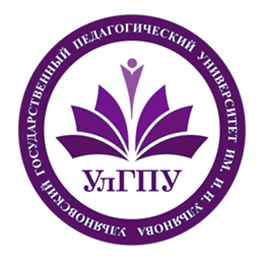 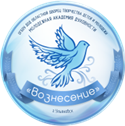 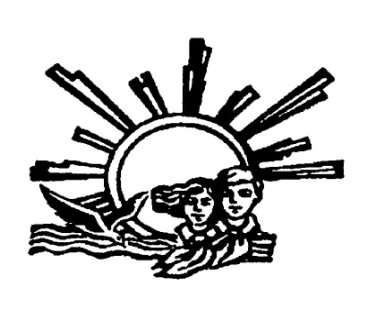 №ФИО ребенка/телефон ребенка Дата рождения/ возрастШкола/классДомашний адресФИО родителя/ телефон льготы при поступлении в ВУЗы (УлГПУ) религиозное воспитание и образование  психологическая помощь ребенку, самоопределение, развитие лидерских качеств   практика в общении со сверстниками (новая микрогруппа, новый коллектив) привитие активной жизненной позиции  подготовка Портфолио ребенка обучение проектной деятельности тьюторское сопровождение ребенка  участие в социальных мероприятиях и проектах; театральные, трудовые рейды      углубленная подготовка по направлениям: история религий мира, речь, этика, теология   расширение социальных связей и знакомств с общественными объединениями (Симбирское казачество; Православные молодежные братства; Симбирские поэты…)   